Presseinformation»Lieblingsplätze Frankfurt am Main« von Bernd Köstering und Ralf TheeMeßkirch, Februar 2021Skyline-Romantik
Überarbeitete Neuausgabe des Reisführers zu Frankfurt am Main von Bernd Köstering und Ralf TheeBernd Köstering und Ralf Thee enthüllen in ihrem Reiseführer »Lieblingsplätze Frankfurt am Main« spannende Frankfurter »Bankgeheimnisse«. Ob verborgene Bänke im Grünen oder die so typischen und zahlreichen Finanzinstitute – in der überarbeitete Neuausgabe entführen die Autoren auf eine besondere Tour durch die Mainmetropole, die abwechslungsreich und unterhaltsam zugleich ist. Liebevoll beschriebene Orte und persönliche Geheimtipps machen diesen Reiseführer zu einem wertvollen Begleiter für einen Ausflug durch die Stadt am Main. Zum BuchWo sieht Frankfurt alt und gleichzeitig neu aus? Ähnelt es Nizza und wo Florenz? Und wo lassen sich Goethes Schreibtisch und wo seine zwei linken Füße bewundern? Bernd Köstering und Ralf Thee verraten an Ihren Lieblingsplätzen so manch Erstaunliches der Mainmetropole. Eine Reise in die Vergangenheit und Zukunft der Stadt, zu ihren grünen Ecken, unbekannten Seiten und kulturellen Höhepunkten, in pulsierende Viertel und gemütliche Lokale. Ein Genuss für alle Sinne!Die AutorenBernd Köstering, geboren 1954 in Weimar, lebte zehn Jahre in Frankfurt am Main. Heute wohnt er im nahen Offenbach und nutzt seine Zeit im Ruhestand als freier Autor und Großvater. Er ist verheiratet, hat zwei Töchter und drei Enkelkinder. Ralf Thee, geboren 1971 in Frankfurt am Main, ist ein waschechter Frankfurter. Nach seinem Studium zum Wirtschaftsingenieur ist er heute als Projektmanager in der Motorenforschung in Niederrad tätig. Er ist verheiratet und Vater von drei Kindern.Lieblingsplätze Frankfurt am MainBernd Köstering und Ralf Thee192 SeitenEUR 17,00 [D] / EUR 17,50 [A]ISBN 978-3-8392-2617-9Erscheinungstermin: 10. Februar 2021Kontaktadresse: Gmeiner-Verlag GmbH Petra AsprionIm Ehnried 588605 MeßkirchTelefon: 07575/2095-153Fax: 07575/2095-29petra.asprion@gmeiner-verlag.dewww.gmeiner-verlag.deCover und Autorenfoto zum Download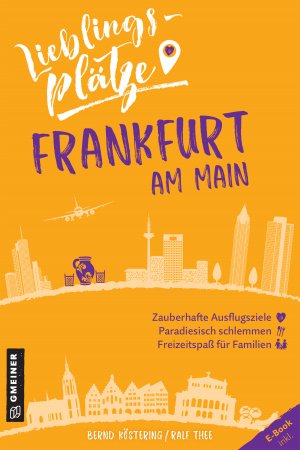 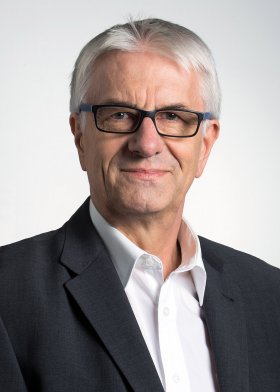 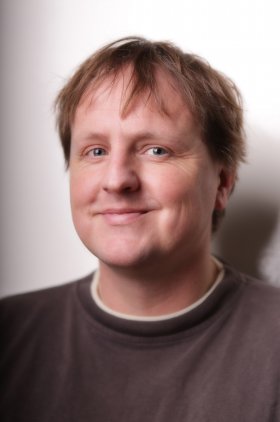 				© das-portrait			© privatAnforderung von Rezensionsexemplaren:Bernd Köstering und Ralf Thee »Lieblingsplätze Frankfurt am Main«ISBN 978-3-8392-2617-9Absender:RedaktionAnsprechpartnerStraßeLand-PLZ OrtTelefon / TelefaxE-Mail